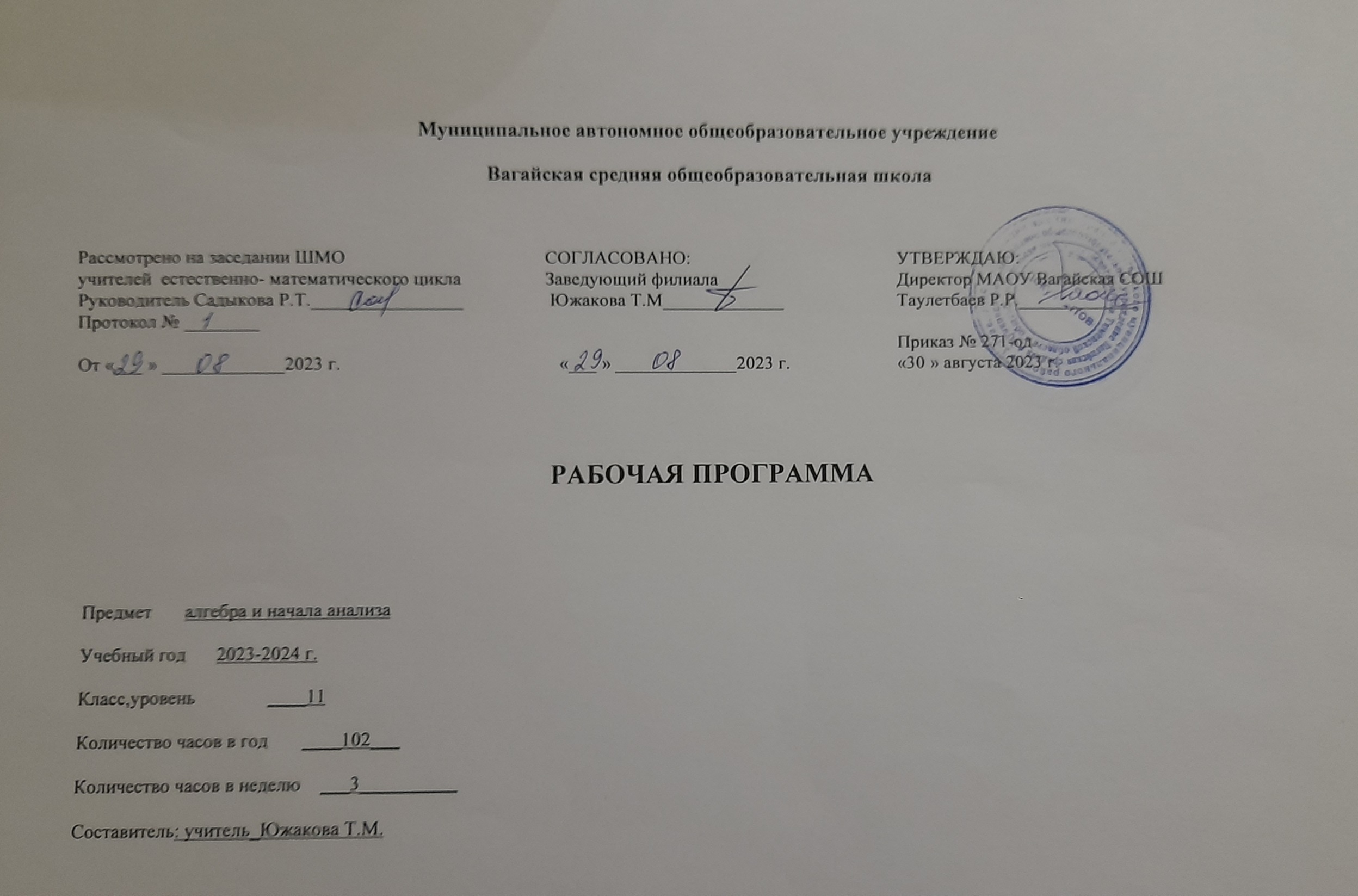 1Содержание учебного предмета «Алгебра и начала математического анализа»Тригонометрические функцииОбласть определения и множество значений тригонометрических функций. Четность, нечетность, периодичность тригонометрических функций. Свойства функции у = соsх и ее график. Свойства функции у=sinх и ее график. Свойства функции у=tgх и ее график. Обратные тригонометрические функции.Производная и ее геометрический смыслОпределение производной. Производная степенной функции. Правила дифференцирования. Производные некоторых элементарных функций. Геометрический смысл производной.Применение производной к исследованию функцийВозрастание и убывание функции. Экстремумы функции. Наибольшее и наименьшее значения функции. Производная второго порядка, выпуклость и точки перегиба. Построение графиков функций.ИнтегралПервообразная. Правила нахождения первообразных. Площадь криволинейной трапеции. Интеграл и его вычисление. Вычисление площадей фигур с помощью интегралов. Применение производной и интеграла для решения физических задач.КомбинаторикаПравило произведения. Перестановки. Размещения без повторений. Сочетания без повторений и бином Ньютона.Элементы теории вероятностейВероятность события. Сложение вероятностей. Вероятность произведения независимых событий.Уравнения. Неравенства. Системы Итоговое повторениеПланируемые результаты освоения учебного предмета «Алгебра и начала математического анализа»Рабочая программа сформирована с учетом рабочей программы воспитания, призвана обеспечить достижение личностных результатов:ЛИЧНОСТНЫЕ РЕЗУЛЬТАТЫЛичностные результаты освоения программы учебного предмета «Математика» характеризуются: Гражданское воспитание:сформированностью гражданской позиции обучающегося как активного и ответственного члена российского общества, представлением о математических основах функционирования различных структур, явлений, процедур гражданского общества (выборы, опросы и пр.), умением взаимодействовать с социальными институтами в соответствии с их функциями и назначением.Патриотическое воспитание:сформированностью российской гражданской идентичности, уважения к прошлому и настоящему российской математики, ценностным отношением к достижениям российских математиков и российской математической школы, к использованию этих достижений в других науках, технологиях, сферах экономики.Духовно-нравственного воспитания:осознанием духовных ценностей российского народа; сформированностью нравственного сознания, этического поведения, связанного с практическим применением достижений науки и деятельностью учёного; осознанием личного вклада в построение устойчивого будущего. Эстетическое воспитание:эстетическим отношением к миру, включая эстетику математических закономерностей, объектов, задач, решений, рассуждений; восприимчивостью к математическим аспектам различных видов искусства.Физическое воспитание:сформированностью умения применять математические знания в интересах здорового и безопасного образа жизни, ответственного отношения к своему здоровью (здоровое питание, сбалансированный режим занятий и отдыха, регулярная физическая активность); физического совершенствования, при занятиях спортивно-оздоровительной деятельностью.Трудовое воспитание:готовностью к труду, осознанием ценности трудолюбия; интересом к различным сферам профессиональной деятельности, связанным с математикой и её приложениями, умением совершать осознанный выбор будущей профессии и реализовывать собственные жизненные планы; готовностью и способностью к математическому образованию и самообразованию на протяжении всей жизни; готовностью к активному участию в решении практических задач математической направленности.Экологическое воспитание:сформированностью экологической культуры, пониманием влияния социально-экономических процессов на состояние природной и социальной среды, осознанием глобального характера экологических проблем; ориентацией на применение математических знаний для решения задач в области окружающей среды, планирования поступков и оценки их возможных последствий для окружающей среды.Ценности научного познания:сформированностью мировоззрения, соответствующего современному уровню развития науки и общественной практики, пониманием математической науки как сферы человеческой деятельности, этапов её развития и значимости для развития цивилизации; овладением языком математики и математической культурой как средством познания мира; готовностью осуществлять проектную и исследовательскую деятельность индивидуально и в группе.МЕТАПРЕДМЕТНЫЕ РЕЗУЛЬТАТЫМетапредметные результаты освоения программы учебного предмета «Математика» характеризуются овладением универсальнымипознавательными действиями, универсальными коммуникативными действиями, универсальными регулятивными действиями.Универсальные познавательные действия, обеспечивают формирование базовых когнитивных процессов обучающихся (освоение методов познания окружающего мира; применение логических, исследовательских операций, умений работать с информацией).Базовые логические действия:выявлять и характеризовать существенные признаки математических объектов, понятий, отношений между понятиями; формулировать определения понятий; устанавливать существенный признак классификации, основания для обобщения и сравнения, критерии проводимого анализа;воспринимать, формулировать и преобразовывать суждения: утвердительные и отрицательные, единичные, частные и общие; условные;выявлять математические закономерности, взаимосвязи и противоречия в фактах, данных, наблюдениях и утверждениях; предлагать критерии для выявления закономерностей и противоречий;делать выводы с использованием законов логики, дедуктивных и индуктивных умозаключений, умозаключений по аналогии;проводить самостоятельно доказательства математических утверждений (прямые и от противного), выстраивать аргументацию, приводить примеры и контрпримеры; обосновывать собственные суждения и выводы;выбирать способ решения учебной задачи (сравнивать несколько вариантов решения, выбирать наиболее подходящий с учётом самостоятельно выделенных критериев).Базовые исследовательские действия:использовать вопросы как исследовательский инструмент познания; формулировать вопросы, фиксирующие противоречие, проблему, устанавливать искомое и данное, формировать гипотезу, аргументировать свою позицию, мнение;проводить самостоятельно спланированный эксперимент, исследование по установлению особенностей математического объекта, явления, процесса, выявлению зависимостей между объектами, явлениями, процессами;самостоятельно формулировать обобщения и выводы по результатам проведённого наблюдения, исследования, оценивать достоверность полученных результатов, выводов и обобщений;прогнозировать возможное развитие процесса, а также выдвигать предположения о его развитии в новых условиях. Работа с информацией:выявлять дефициты информации, данных, необходимых для ответа на вопрос и для решения задачи;выбирать информацию из источников различных типов, анализировать, систематизировать и интерпретировать информацию различных видов и форм представления;структурировать информацию, представлять её в различных формах, иллюстрировать графически;оценивать надёжность информации по самостоятельно сформулированным критериям.Универсальные коммуникативные действия, обеспечивают сформированность социальных навыков обучающихся.Общение:воспринимать и формулировать суждения в соответствии с условиями и целями общения; ясно, точно, грамотно выражать свою точку зрения в устных и письменных текстах, давать пояснения по ходу решения задачи, комментировать полученный результат;в ходе обсуждения задавать вопросы по существу обсуждаемой темы, проблемы, решаемой задачи, высказывать идеи, нацеленные на поиск решения; сопоставлять свои суждения с суждениями других участников диалога, обнаруживать различие и сходство позиций; в корректной форме формулировать разногласия, свои возражения;представлять результаты решения задачи, эксперимента, исследования, проекта; самостоятельно выбирать формат выступления с учётом задач презентации и особенностей аудитории.Сотрудничество:понимать и использовать преимущества командной и индивидуальной работы при решении учебных задач; принимать цель совместной деятельности, планировать организацию совместной работы, распределять виды работ, договариваться, обсуждать процесс и результат работы; обобщать мнения нескольких людей;участвовать в групповых формах работы (обсуждения, обмен мнений, «мозговые штурмы» и иные); выполнять свою часть работы и координировать свои действия с другими членами команды; оценивать качество своего вклада в общий продукт по критериям, сформулированным участниками взаимодействия.Универсальные регулятивные действия, обеспечивают формирование смысловых установок и жизненных навыков личности. Самоорганизация:составлять план, алгоритм решения задачи, выбирать способ решения с учётом имеющихся ресурсов и собственных возможностей, аргументировать и корректировать варианты решений с учётом новой информации.Самоконтроль:владеть навыками познавательной рефлексии как осознания совершаемых действий и мыслительных процессов, их результатов; владеть способами самопроверки, самоконтроля процесса и результата решения математической задачи;предвидеть трудности, которые могут возникнуть при решении задачи, вносить коррективы в деятельность на основе новых обстоятельств, данных, найденных ошибок, выявленных трудностей;оценивать соответствие результата цели и условиям, объяснять причины достижения или недостижения результатов деятельности, находить ошибку, давать оценку приобретённому опыту.ПРЕДМЕТНЫЕ РЕЗУЛЬТАТЫОсвоение учебного курса «Алгебра и начала математического анализа» на уровне среднего общего образования должно обеспечивать достижение следующих предметных образовательных результатов:ТРИГОНОМЕТРИЧЕСКИЕ ФУНКЦИИПо графикам функций описывать их свойства (монотонность, ограниченность, чётность, нечётность, периодичность). Изображать графики тригонометрических функций с помощью графопостроителей, описывать их свойства.Распознавать графики тригонометрических функций.Строить графики элементарных функций, используя графопостроители, изучать свойства элементарных функций по их графикам. Понимание взаимосвязи учебного предмета с особенностями профессий и профессиональной деятельности, в основе которых лежат знания по данному учебному предметуПРОИЗВОДНАЯ И ЕЕ ГЕОМЕТРИЧЕСКИЙ СМЫСЛПриводить примеры функций, являющихся непрерывными, имеющих вертикальную, горизонтальную асимптоту. Записывать уравнение каждой из этих асимптот. Уметь по графику функции определять промежутки не-прерывности и точки разрыва, если такие имеются. Уметь доказывать непрерывность функции.Находить угловой коэффициент касательной к графику функции в заданной точке. Находить мгновенную скорость движения материальной точки Находить производные элементарных функций. Находить производные суммы, произведения и частного двух функций, производную сложной функции y = f (kx + b).Применять понятие производной при решении задач.Понимание взаимосвязи учебного предмета с особенностями профессий и профессиональной деятельности, в основе которых лежат знания по данному учебному предмету.ПРИМЕНЕНИЕ ПРОИЗВОДНОЙ К ИССЛЕДОВАНИЮ ФУНКЦИЙНаходить вторую производную и ускорение процесса, описываемого с помощью формулы. Находить промежутки возрастания и убывания функции.Находить точки минимума и максимума функции.Находить наибольшее и наименьшее значения функции на отрезке. Находить наибольшее и наименьшее значения функции.Исследовать функцию с помощью производной и строить её графикПЕРВООБРАЗНАЯ И ИНТЕГРАЛНаходить вторую производную и ускорение процесса, описываемого с помощью формулы. Находить промежутки возрастания и убывания функции.Находить точки минимума и максимума функции.Находить наибольшее и наименьшее значения функции на отрезке. Находить наибольшее и наименьшее значения функции.Исследовать функцию с помощью производной и строить её график. Вычислять приближённое значение площади криволинейной трапеции.Находить первообразные функций: y = x p, где p ∈ R, y = sin x, y = cos x, y = tg x. Находить первообразные функций: f (x) + g (x), kf (x) и f (kx + b). Вычислять площадь криволинейной трапеции с помощью формулы Ньютона—Лейбница.Понимание взаимосвязи учебного предмета с особенностями профессий и профессиональной деятельности, в основе которых лежат знания по данному учебному предметуКОМБИНАТОРИКАПрименять правило произведения при выводе формулы числа перестановок.Создавать математические модели для решения комбинаторных задач с помощью подсчёта числа размещений, перестановок и сочетаний. Использовать свойства числа сочетаний при решении прикладных задач и при конструировании треугольника Паскаля.Применять формулу бинома Ньютона при возведении двучлена в натуральную степень.Понимание взаимосвязи учебного предмета с особенностями профессий и профессиональной деятельности, в основе которых лежат знания по данному учебному предметуЭЛЕМЕНТЫ ТЕОРИИ ВЕРОЯТНОСТЕЙПриводить примеры случайных, достоверных и невозможных событий.Определять и находить сумму и произведение событий. Определять вероятность события в классическом понимании. Находить вероятность события с использованием формул комбинаторики, вероятность суммы двух несовместимых событий и вероятность события, противоположного данному.Приводить примеры независимых событий.Находить вероятность совместного наступления двух независимых событий.Находить статистическую вероятность событий в опыте с большим числом в испытании. Иметь представление о законе больших чисел.Понимание взаимосвязи учебного предмета с особенностями профессий и профессиональной деятельности, в основе которых лежат знания по данному учебному предметуСТАТИСТИКАЗнать понятие случайной величины, представлять распределение значений дискретной случайной величины в виде частотной таблицы, полигона частот (относительных частот).Представлять распределение значений непрерывной случайной величины в виде частотной таблицы и гистограммы.Знать понятие генеральной совокупности и выборки. Приводить примеры репрезентативных выборок значений случайной величины.Знать основные центральные тенденции: моду, медиану, среднее. Находить центральные тенденции учебных выборок. Знать, какая из центральных тенденций наилучшим образом характеризует совокупность.Иметь представление о математическом ожидании. Вычислять значение математического ожидания случайной величины с конечным числом значений.Знать основные меры разброса значений случайной величины: размах, отклонение от среднего и дисперсию. Находить меры разброса случайной величины с небольшим числом различных её значений.Понимание взаимосвязи учебного предмета с особенностями профессий и профессиональной деятельности, в основе которых лежат знания по данному учебному предметуТематическое планирование с указанием количества академических часов, отводимых на освоение каждой темы учебного предмета «Алгебра и начала математического анализа», и возможность использования по этой теме электронных (цифровых) образовательных ресурсов.№ п/пНаименование разделов и тем программыКоличество часовКоличество часовКоличество часовЭлектронные (цифровые) образовательные ресурсы№ п/пНаименование разделов и тем программыВсегоКонтрольные работыПракт. работыЭлектронные (цифровые) образовательные ресурсы1.	ТРИГОНОМЕТРИЧЕСКИЕ ФУНКЦИИ1.	ТРИГОНОМЕТРИЧЕСКИЕ ФУНКЦИИ141Библиотека ЦОК https://m.edsoo.ru/7f 419d081, 2Область определения и множество значений тригонометрических функций23, 4Четность, нечетность, периодичность тригонометрических функций25-7Свойства функции у = cos х и ее график38, 9Свойства функции у = sin х и ее график210, 11Свойства и графики функций у = tg х и у = ctg х212Обратные тригонометрические функции113Обобщающий урок по теме «Тригонометрические функции»114Контрольная работа № 1 по теме «Тригонометрические функции»12.	ПРОИЗВОДНАЯ И ЕЕ ГЕОМЕТРИЧЕСКИЙ СМЫСЛ2.	ПРОИЗВОДНАЯ И ЕЕ ГЕОМЕТРИЧЕСКИЙ СМЫСЛ161Библиотека ЦОКhttps://m.edsoo.ru/7f 419d0815, 16Производная2http://school- collection.edu.ru/17, 18Производная степенной функции219-21Правила дифференцирования322-24Производные некоторых элементарных функций325-27Геометрический смысл производной328, 29Урок обобщения и систематизации знаний по теме«Производная и ее геометрический смысл»230Контрольная работа № 2 по теме «Производная и ее геометрический смысл»13.	ПРИМЕНЕНИЕ ПРОИЗВОДНОЙ К ИССЛЕДОВАНИЮ ФУНКЦИЙ3.	ПРИМЕНЕНИЕ ПРОИЗВОДНОЙ К ИССЛЕДОВАНИЮ ФУНКЦИЙ161Библиотека ЦОК https://m.edsoo.ru/7f 419d0831, 32Возрастание и убывание функции233-35Экстремумы функции336-38Применение производной к построению графика функции339-41Наибольшее и наименьшее значение функции342, 43Выпуклость графика функции, точка перегиба244, 45Уроки обобщения и систематизации знаний по теме«Применение производной к исследованию функций»246Контрольная работа № 3 по теме «Применение производной к исследованию функций»14.	ПЕРВООБРАЗНАЯ И ИНТЕГРАЛ4.	ПЕРВООБРАЗНАЯ И ИНТЕГРАЛ131Библиотека ЦОК https://m.edsoo.ru/7f 419d0847, 48Первообразная249-51Правила нахождения первообразных352-54Площадь криволинейной трапеции. Интеграл и его вычисление355, 56Вычисление интегралов. Вычисление площадей фигур с помощью интеграла257, 58Урок обобщения и систематизации знаний по теме«Первообразная и интеграл»259Контрольная работа № 4 по теме «Первообразная и интеграл»15.	КОМБИНАТОРИКА5.	КОМБИНАТОРИКА101Библиотека ЦОКhttps://m.edsoo.ru/7f 419d0860Комбинаторные задачи161,62Перестановки263Размещения164,65Сочетания и их свойства266, 67Бином Ньютона268Урок обобщения и систематизации знаний по теме«Комбинаторика»169Контрольная работа № 5 по теме «Комбинаторика»16.	ЭЛЕМЕНТЫ ТЕОРИИ ВЕРОЯТНОСТЕЙ6.	ЭЛЕМЕНТЫ ТЕОРИИ ВЕРОЯТНОСТЕЙ131Библиотека ЦОК https://m.edsoo.ru/7f 419d0870, 71События272Комбинации событий. Противоположные события173, 74Вероятность события275, 76Сложение вероятностей277, 78Независимые события. Умножение вероятностей279, 80Статистическая вероятность281Урок обобщения и систематизации знаний по теме: «Элементы теории вероятности»182Контрольная работа № 6 по теме «Элементы теории вероятности»17.	Уравнения. Неравенства. Системы7.	Уравнения. Неравенства. Системы161Библиотека ЦОК https://m.edsoo.ru/7f 419d0883, 84Равносильные преобразования уравнений.285Возведение уравнения в четную степень.186Потенцирование логарифмических уравнений.187, 88Решение уравнений с помощью систем.289Контрольная работа № 7 по теме «Уравнения. Неравенства. Системы»18.	Повторение8.	Повторение131Библиотека ЦОК https://m.edsoo.ru/7f 419d0890Умножение уравнения на функцию.1http://school- collection.edu.ru/91Уравнения с модулями192Неравенства с модулями.193Метод интервалов для непрерывных функций.194Использование ограниченности функции.195Использование монотонности и экстремумов функции196Метод замены неизвестных.197-100Повторение1101Итоговая контрольная работа в форме ЕГЭ1102Повторение1